Universal Rehabilitation Service Agency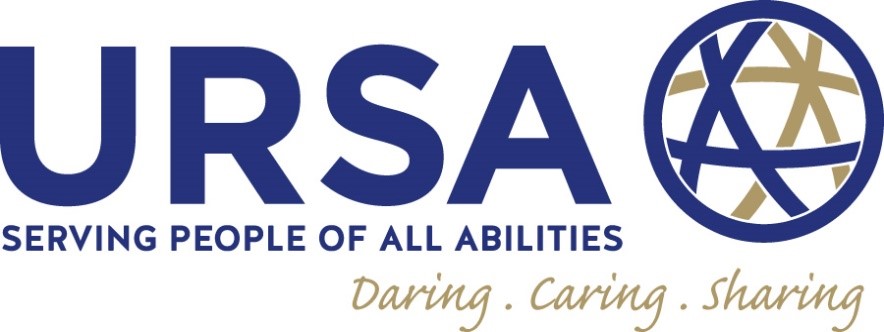 URSA’s COVID-19 Care PackageApril 2020Table of ContentsProtocol for an Individual showing Covid-19 SymptomsIndividual Screening RecordScreening Protocol for Staff and Designated Essential Visitors Staff Screening RecordProtocol for Staff Phoning in SickContact/ Droplet PrecautionsContact/ Droplet SignProtocol for Safety Glasses DisinfectionGuidance for Continuous Masking in Healthcare SettingsEnhanced Environmental Cleaning Checklist (see attached document)AHS Resources (see attached documents)For Healthcare Workers: How to Wear a MaskPPE ChecklistContact/ Droplet Precautions with maximum equipment available Protocol for an Individual showing COVID-19 SymptomsINDIVIDUAL SCREENING RECORD(Please record temperature twice daily (AM/PM Shift) and Write YES or NO for assessment of symptoms)Individual Name: ____________________									                          Month/Year: _____________Program/Site: __________________                                               Individual screening for any new onset/ worsening /atypical symptoms below:INDIVIDUAL SCREENING RECORD(Please record temperature twice daily (AM/PM Shift) and Write YES or NO for assessment of symptoms)Individual Name: ____________________									                        Month/Year: _____________Program/Site: __________________                                               Individual screening for any new onset/ worsening /atypical symptoms below:Screening Tool for Staff / Designated Essential VisitorsSTAFF SCREENING RECORD (Please record your temperature and write YES or NO when answering the questions twice daily.  Complete before starting your shift and the middle of your shift.)Staff Name: ____________________									          Month/Year: ______________Program/Site: __________________                                               STAFF SCREENING RECORD (Please record your temperature and write YES or NO when answering the questions twice daily. Complete before starting your shift and the middle of your shift.)Staff Name: ____________________									          Month/Year: ______________Program/Site: __________________                                               Protocol for Staff Phoning in SickDirect staff to complete the AHS Online Assessment Tool for Healthcare Workers using the link below and verbally provide you with the results. (they should take a picture of the results so they can provide this to their Supervisor if requested)Are they instructed to be tested for COVID-19?Are they instructed to self-isolate for 10 or 14 days?Online Assessment Tool for HealthCare Workers: https://myhealth.alberta.ca/Journey/COVID-19/Pages/HWAssessLanding.aspxInform staff that URSA requires them to follow the instructions from their AHS assessment even if they are feeling better in a few days.Ask the staff phoning in sick the below questions:Complete NameDate of IsolationLast day of WorkExpected date of return (determined from the result of online assessment)Email AddressDo they want to use their available vacation / sick time to cover their days off?Do they want a ROE (Record of Employment) sent to them so they can try to apply for Employment Insurance benefits?  NOTE: an ROE will be issued to ALL employees after all their available sick time / vacation time has been utilized so they can try to apply for Employment Insurance benefits for the remainder of their time off.  The Supervisor should complete the following documentation:Update Staff Tracking COVID-19 form on SharepointUpdate the schedule on SharepointThe ROE tracker with the above information must be sent in an email during these times: when first informed and if there are changes to the dates (please change the dates as appropriate).Send the information with the subject title:  ROE Tracker for (NAME) Email the staff information to the following people: Amanda Pickett, Selena Power, Adyson Kool, Jennie MacDonald, Dawn Leonard and your Coordinator.If no Supervisor on shift, staff to phone On-Call at 403-542-7764 and provide them with all the information above. When an employee returns to work, please send this ROE Return to Work Tracker to the same people noted above.  In the subject line of your email, please use:  ROE Return to Work for (NAME)Complete Name:  First and LastDate of Isolation:Date Returned to Work:Process for covering shifts:If a staff phones in sick for a shift please review schedule to determine if that shift needs to be filled to be in ratio or if the shift is not required to be filled.If shift needs to be filled, FIRST – please phone permanent staff working in your home (we want to reduce the number of staff working in various homes).SECOND – email Managers to see if they have extra permanent staff working in their home that can cover the shift. LAST – If the shift has not been filled you may utilize the Relief list to fill the shift.If you are unsuccessful with filling this shift you can access On-Call for staffing support.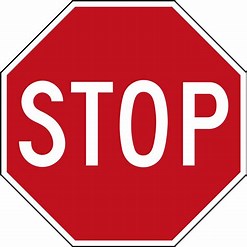 PROTOCOL FOR SAFETY GLASSES DISINFECTIONWITH A LIMITED NUMBER OF MEDICAL SUPPLIES DURING THIS PANDEMIC, WE WILL BE USING SAFETY GLASSES AS PART OF OUR PERSONAL PROTECTIVE EQUIPMENT WHEN AN INDIVIDUAL HAS A PRESUMPTIVE/ CONFIRMED CASE OF COVID-19.DISINFECTING:Household bleach can be diluted with a ratio of 1-part per thousand water or 100 ppm to disinfect glasses.Completely immerse and soak the glasses in the disinfecting solution for at least 2 minutes and then rinse off with warm water.  Be sure to rinse your glasses in warm water to remove any soap, cleaner or disinfectant solution.  Failure to remove the cleaners or disinfectants could cause film, haze, discoloration and could even affect the integrity of some forms of plastic.  Be sure they are rinsed off completely and dried with a lint free cloth.Be sure to disinfect after every use. Regularly inspect safety glasses before each use. Look for scratches or any other type of damage that may interfere with the safety performance and discard and replace as necessary.GUIDANCE FOR CONTINUOUS MASKING IN HEALTH CARE SETTINGSThe Public Health Agency of Canada (PHAC) has issued updated recommendations that healthcare and personal care workers should wear a mask when providing direct care to prevent transmission to individuals and to their co-workers.Here is the recommended approach as per AHS Guidelines:DO’s:Wear a surgical/ procedure mask at all times and in all areas of the workplace if you are involved in direct contact with an individual and cannot maintain adequate social/physical distancing from other individuals and co-workers. Use surgical/procedure masks in a cautious manner to help conserve supplies and ensure availability throughout this COVID-19 pandemic.  The surgical/procedure mask should be immediately changed and safely disposed of whenever it is soiled or wet, whenever the staff feels it may have become contaminated and after care for any individual on Droplet +/- Contact precautions (i.e. suspected or confirmed influenza-like illness or COVID-19).Perform Hand Hygiene frequently.  It is never safe to care from one individual to another without changing gloves and performing hand hygiene.  Masks are ONLY effective when used in combination with frequent handwashing with soap and water or alcohol-based hand rub.When removing the mask, avoid touching the front of the mask, discard immediately, then perform hand hygiene.Remove your mask when you leave the area and/or at the end of your shift.DON’Ts:Touch or adjust your mask if you are wearing it continuously.  The risks contaminating your own face and hands, increases the risk of transmission to yourself and others.Use N95 mask, unless performing an Aerosol-Generating Medical Procedure (ex: Suctioning and Tracheostomy Care) on a known, suspected, or at risk (Screening Criteria positive) individual.AHS RESOURCES(See attached PDF Files)For Healthcare Workers: How to Wear a MaskPPE ChecklistContact and Droplet Precautions (with maximum equipment available)-Fever (>37.8° C)                                                 -Hoarse Voice-Cough                                                                   -Difficulty Swallowing-Shortness of Breath/Difficulty Breathing     -Chills-Runny Nose or Sneezing                                   -Muscle Aches-Nasal Congestion                                                -Nausea/Vomiting-Diarrhea                                                               -Headache-Feeling Unwell/Fatigued/Malaise                   -Sore ThroatDATETIMEAM                        PMTIMEAM                        PMRECORDEDTEMPERATURE  AM                                      PMRECORDEDTEMPERATURE  AM                                      PMDoes the individual display any of the listed symptoms?  Y/NAM:                        PM:Does the individual display any of the listed symptoms?  Y/NAM:                        PM:CommentsInitialAM        PMInitialAM        PM123456789101112131415-Fever (>37.8° C)                                                 -Hoarse Voice-Cough                                                                   -Difficulty Swallowing-Shortness of Breath/Difficulty Breathing     -Chills-Runny Nose or Sneezing                                  -Muscle Aches-Nasal Congestion                                               -Nausea/Vomiting-Diarrhea                                                               -Headache-Feeling Unwell/Fatigued/Malaise                  -Sore ThroatDATETIMEAM                        PMTIMEAM                        PMRECORDEDTEMPERATURE  AM                                      PMRECORDEDTEMPERATURE  AM                                      PMDoes the Individual display any of the listed symptoms?  Y/NAM:                        PM:Does the Individual display any of the listed symptoms?  Y/NAM:                        PM:CommentsInitialAM       PMInitialAM       PM16171819202122232425262728293031DATETIMETIMERECORDEDTEMPERATURERECORDEDTEMPERATUREDo you have any of the symptoms?Fever (T > 38 C)New onset/worsening coughShortness of BreathDifficulty BreathingSore ThroatRunny NoseFeeling Unwell/FatiguedNausea/Vomiting/DiarrheaDo you have any of the symptoms?Fever (T > 38 C)New onset/worsening coughShortness of BreathDifficulty BreathingSore ThroatRunny NoseFeeling Unwell/FatiguedNausea/Vomiting/DiarrheaHave you or anyone in your household travelled outside Canada in the last 14 days?Have you had close contact (face-to-face contact within 2 meters/6 feet) with someone  who is ill with cough and/or fever?Have you, or anyone in your household been in contact in the last 14 days with someone who is being investigated or confirmed to be a case of COVID-19?Initial123456789101112131415 If you answer “NO” to all of the above, you can proceed with your scheduled shift.  If you answer “YES” to any of the above, you’ve been deemed unfit for work (Please leave, complete AHS Healthcare Worker Self-Assessment Tool, follow directions and inform your Manager) If you answer “NO” to all of the above, you can proceed with your scheduled shift.  If you answer “YES” to any of the above, you’ve been deemed unfit for work (Please leave, complete AHS Healthcare Worker Self-Assessment Tool, follow directions and inform your Manager) If you answer “NO” to all of the above, you can proceed with your scheduled shift.  If you answer “YES” to any of the above, you’ve been deemed unfit for work (Please leave, complete AHS Healthcare Worker Self-Assessment Tool, follow directions and inform your Manager) If you answer “NO” to all of the above, you can proceed with your scheduled shift.  If you answer “YES” to any of the above, you’ve been deemed unfit for work (Please leave, complete AHS Healthcare Worker Self-Assessment Tool, follow directions and inform your Manager) If you answer “NO” to all of the above, you can proceed with your scheduled shift.  If you answer “YES” to any of the above, you’ve been deemed unfit for work (Please leave, complete AHS Healthcare Worker Self-Assessment Tool, follow directions and inform your Manager) If you answer “NO” to all of the above, you can proceed with your scheduled shift.  If you answer “YES” to any of the above, you’ve been deemed unfit for work (Please leave, complete AHS Healthcare Worker Self-Assessment Tool, follow directions and inform your Manager) If you answer “NO” to all of the above, you can proceed with your scheduled shift.  If you answer “YES” to any of the above, you’ve been deemed unfit for work (Please leave, complete AHS Healthcare Worker Self-Assessment Tool, follow directions and inform your Manager) If you answer “NO” to all of the above, you can proceed with your scheduled shift.  If you answer “YES” to any of the above, you’ve been deemed unfit for work (Please leave, complete AHS Healthcare Worker Self-Assessment Tool, follow directions and inform your Manager) If you answer “NO” to all of the above, you can proceed with your scheduled shift.  If you answer “YES” to any of the above, you’ve been deemed unfit for work (Please leave, complete AHS Healthcare Worker Self-Assessment Tool, follow directions and inform your Manager) If you answer “NO” to all of the above, you can proceed with your scheduled shift.  If you answer “YES” to any of the above, you’ve been deemed unfit for work (Please leave, complete AHS Healthcare Worker Self-Assessment Tool, follow directions and inform your Manager) If you answer “NO” to all of the above, you can proceed with your scheduled shift.  If you answer “YES” to any of the above, you’ve been deemed unfit for work (Please leave, complete AHS Healthcare Worker Self-Assessment Tool, follow directions and inform your Manager)DATETIMETIMERECORDEDTEMPERATURERECORDEDTEMPERATUREDo you have any of the symptoms?Fever (T > 38 C)New onset/worsening coughShortness of BreathDifficulty BreathingSore ThroatRunny NoseFeeling Unwell/FatiguedNausea/Vomiting/DiarrheaDo you have any of the symptoms?Fever (T > 38 C)New onset/worsening coughShortness of BreathDifficulty BreathingSore ThroatRunny NoseFeeling Unwell/FatiguedNausea/Vomiting/DiarrheaHave you or anyone in your household travelled outside Canada in the last 14 days?Have you had close contact (face-to-face contact within 2 meters/6 feet) with someone  who is ill with cough and/or fever?Have you, or anyone in your household been in contact in the last 14 days with someone who is being investigated or confirmed to be a case of COVID-19?Initial16171819202122232425262728293031 If you answer “NO” to all of the above, you can proceed with your scheduled shift.  If you answer “YES” to any of the above, you’ve been deemed unfit for work (Please leave, complete AHS Healthcare Worker Self-Assessment Tool, follow directions and inform your Manager) If you answer “NO” to all of the above, you can proceed with your scheduled shift.  If you answer “YES” to any of the above, you’ve been deemed unfit for work (Please leave, complete AHS Healthcare Worker Self-Assessment Tool, follow directions and inform your Manager) If you answer “NO” to all of the above, you can proceed with your scheduled shift.  If you answer “YES” to any of the above, you’ve been deemed unfit for work (Please leave, complete AHS Healthcare Worker Self-Assessment Tool, follow directions and inform your Manager) If you answer “NO” to all of the above, you can proceed with your scheduled shift.  If you answer “YES” to any of the above, you’ve been deemed unfit for work (Please leave, complete AHS Healthcare Worker Self-Assessment Tool, follow directions and inform your Manager) If you answer “NO” to all of the above, you can proceed with your scheduled shift.  If you answer “YES” to any of the above, you’ve been deemed unfit for work (Please leave, complete AHS Healthcare Worker Self-Assessment Tool, follow directions and inform your Manager) If you answer “NO” to all of the above, you can proceed with your scheduled shift.  If you answer “YES” to any of the above, you’ve been deemed unfit for work (Please leave, complete AHS Healthcare Worker Self-Assessment Tool, follow directions and inform your Manager) If you answer “NO” to all of the above, you can proceed with your scheduled shift.  If you answer “YES” to any of the above, you’ve been deemed unfit for work (Please leave, complete AHS Healthcare Worker Self-Assessment Tool, follow directions and inform your Manager) If you answer “NO” to all of the above, you can proceed with your scheduled shift.  If you answer “YES” to any of the above, you’ve been deemed unfit for work (Please leave, complete AHS Healthcare Worker Self-Assessment Tool, follow directions and inform your Manager) If you answer “NO” to all of the above, you can proceed with your scheduled shift.  If you answer “YES” to any of the above, you’ve been deemed unfit for work (Please leave, complete AHS Healthcare Worker Self-Assessment Tool, follow directions and inform your Manager) If you answer “NO” to all of the above, you can proceed with your scheduled shift.  If you answer “YES” to any of the above, you’ve been deemed unfit for work (Please leave, complete AHS Healthcare Worker Self-Assessment Tool, follow directions and inform your Manager) If you answer “NO” to all of the above, you can proceed with your scheduled shift.  If you answer “YES” to any of the above, you’ve been deemed unfit for work (Please leave, complete AHS Healthcare Worker Self-Assessment Tool, follow directions and inform your Manager)